CURRICULUM VITAE: Joseph Manyedi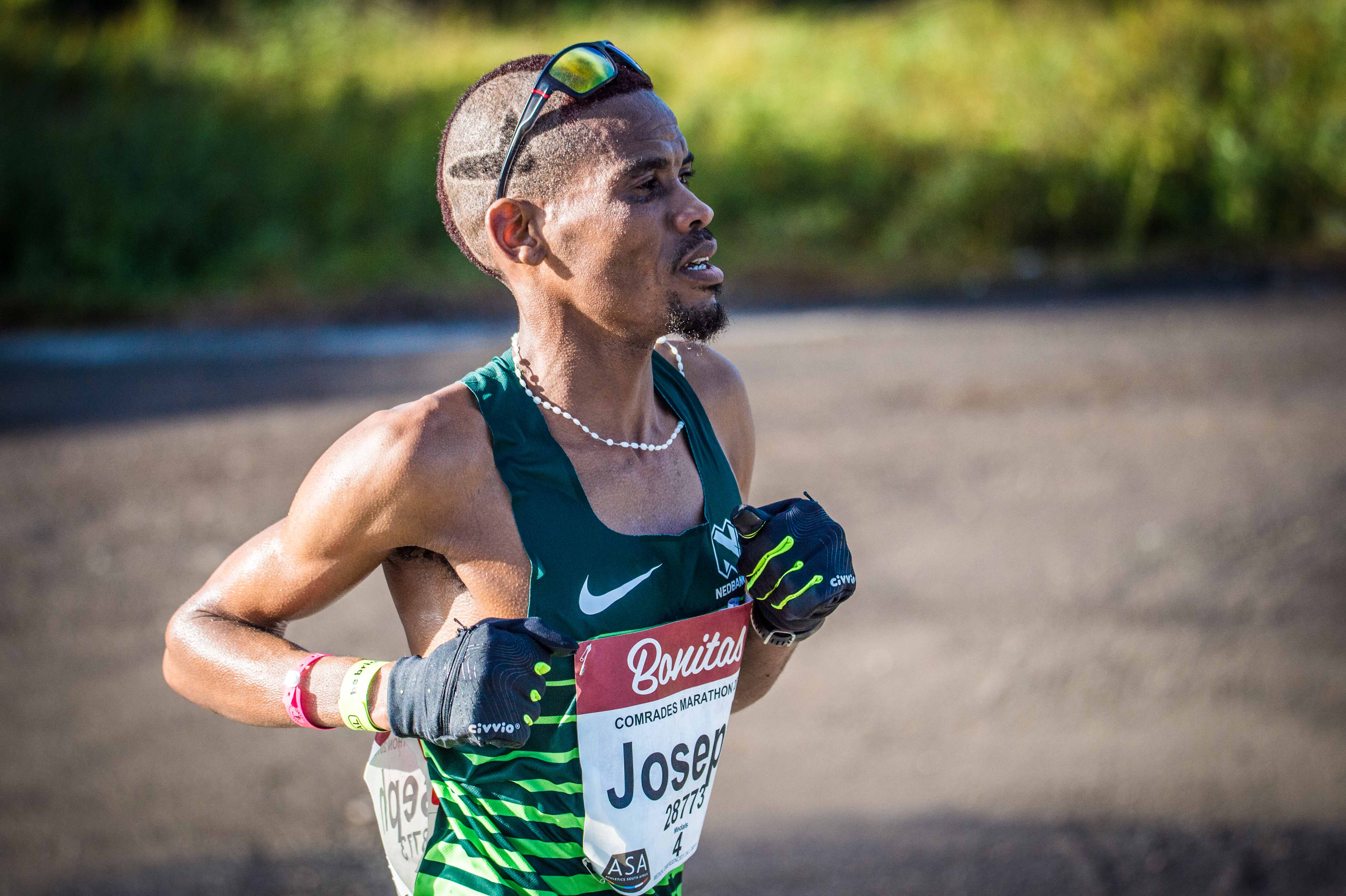 PERSONAL INFORMATIONFIRST NAMES / SURNAME:	Joseph Manyedi		COUNTRY: 			R.S.ADATE OF BIRTH:		24 November 1982		CLUB:				Nedbank Running Club AGNEMAIL / CONTACT / TWITTER:	079 848 3788PERSONAL BEST PERFORMANCES		Distance		Time		Venue			YearHalf Marathon	1:06:25		Phalaborwa (RSA)		201950 km		2:55:37		Om die Dam (RSA)	2019Comrades Marathon Results 2018	Down	06:43:042017	Up	06:59:492016	Down	06:44:562015	Up	07:14:402019	Up	05:44:34 Bests Performance 2019Om die Dam 50km 2:55:37, 1stTuks Bestmed (agn) 21km 1:09:23, 2ndJohnson Crane Hire Marathon (cga) 2:23:47, 1stComrades Marathon Up Run, 5:44:34, 5th Phalaborwa Foskor 21km, 1:06:25, 2ndIAU 50km World Championship 2:51:46, 11th 